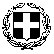 ΜΕΡΟΣ Β'ΕΝΔΕΙΚΤΙΚΟΣ ΠΡΟΥΠΟΛΟΓΙΣΜΟΣΕργασίες Καθαρισμού Διαμερισμάτων, Βιοκαθαρισμός Στρωμάτων & Επιφανειών για την υλοποίηση του χρηματοδοτούμενου έργου με τίτλο  "REACT" (Refugee, Assistance, Collaboration, Thessaloniki)ΜΕΡΟΣ Γ’ΤΕΧΝΙΚΕΣ ΠΡΟΔΙΑΓΡΑΦΕΣΕργασίες Καθαρισμού Διαμερισμάτων, Βιοκαθαρισμός Στρωμάτων & Επιφανειών για την υλοποίηση του χρηματοδοτούμενου έργου με τίτλο  "REACT" (Refugee, Assistance, Collaboration, Thessaloniki)ΓΕΝΙΚΑΟ Δήμος Θεσσαλονίκης, σύμφωνα με τις υπ. αριθμ ΑΔΣ 766/2016 ενέκρινε την  υλοποίηση του προγράμματος “REACT” (Refugee, Assistance, Collaboration, Thessaloniki), που αφορά στην υποστήριξη της φιλοξενίας προσφύγων στο Πολεοδομικό Συγκρότημα Θεσσαλονίκης. Το πρόγραμμα υλοποιείται στο πλαίσιο της υπ.αριθμ. 1295/20-4-2021 Συμφωνίας Επιδότησης του Δήμου Θεσσαλονίκης με το Υπουργείο Μετανάστευσης και Ασύλου και της υπ.αριθμ. 856/16-03-2022 τροποποίησή της. Με την υπ.αριθμ 154529/16-03-2022 Επιστολή ενημέρωσης του Υπουργείου Μετανάστευσης & Ασύλου εγκρίθηκε η παράταση χρηματοδότησης δράσεων του Προγράμματος ΕΣΤΙΑ 2021 έως 31/12/2022 με την ταυτόχρονη μείωση της δυναμικότητας τους, ήτοι του αριθμού των θέσεων στέγασης. Για  την υλοποίηση του “REACT” έχει συγκροτηθεί  εταιρικό σχήμα με συντονιστή τον Δήμο Θεσσαλονίκης και εταίρους το Δήμο Νεάπολης – Συκεών, τον Δήμο Καλαμαριάς, τη ΧΑΝΘ, την ΑΡΣΙΣ – Κοινωνική Οργάνωση Υποστήριξης Νέων, την Ανατολική Α.Ε. – Αναπτυξιακός Οργανισμός Τοπικής Αυτοδιοίκησης και την Αναπτυξιακή Μείζονος Αστικής Θεσσαλονίκης, Αναπτυξιακή Ανώνυμος Εταιρία Ο.Τ.Α.Η Οικονομική Επιτροπή με την υπ. αριθμ 412/13-04-2022 απόφασή της ενέκρινε την παράταση της υλοποίησης του χρηματοδοτούμενου στεγαστικού Προγράμματος ΕΣΤΙΑ 2021 με τίτλο: Φιλοξενία για Αιτούντες Διεθνή Προστασία με τον διακριτικό τίτλο «REACT» (Refugee, Assistance, Collaboration, Thessaloniki). Με την υπ’ αριθμ. 1092/20-04-2022 Απόφαση Ανάληψης Υποχρέωσης, ψηφίστηκε σχετική πίστωση στον ΚΑ 60/6473.11.01Ο Δήμος Θεσσαλονίκης, ο Δήμος Νεάπολης – Συκεών, ο Δήμος Καλαμαριάς και η Ανατολική Α.Ε. ανέλαβαν την κάλυψη τετρακοσίων είκοσι έξι (426) θέσεων υποδοχής δηλαδή την μίσθωση ογδόντα εννέα (89) διαμερισμάτων. Ο Δήμος Θεσσαλονίκης οφείλει να επιμελείται για τον καθαρισμό των διαμερισμάτων του εταιρικού σχήματος, ανάλογα με τις εκάστοτε ανάγκες τους. Η υπηρεσία αφορά τα παραπάνω διαμερίσματα και τα διαμερίσματα των οποίων οι μισθώσεις δεν παρατάθηκαν, αλλά δεν παραδόθηκαν εισέτι στους εκμισθωτές.  Οι εταιρείες παροχής υπηρεσιών καθαρισμού πρέπει να αναφέρουν στην προσφορά τους, εκτός των άλλων, τα εξής:α) Τον αριθμό των εργαζομένων που θα απασχοληθούν στο έργο.β) Τις ημέρες και τις ώρες εργασίας.γ) Τη συλλογική σύμβαση εργασίας στην οποία τυχόν υπάγονται οι εργαζόμενοι.δ) Το ύψος του προϋπολογισμένου ποσού που αφορά τις πάσης φύσεως νόμιμες αποδοχές αυτών των εργαζομένων.ε) Το ύψος των ασφαλιστικών εισφορών με βάση τα προϋπολογισθέντα ποσά.στ) Τα τετραγωνικά μέτρα καθαρισμού ανά άτομο, όταν πρόκειται για καθαρισμό χώρων.Η υπηρεσία Καθαρισμού Διαμερισμάτων αφορά:Καθαρισμό ΥπνοδωματίωνΚαθαρισμό ΚαθιστικούΚαθαρισμό ΚουζίναςΚαθαρισμό Τουαλέτας – WCΚαθαρισμό Μπαλκονιών και θα περιλαμβάνει:Βαθύ καθαρισμό – απορρόφηση από σκόνη , τρίχες κτλ. από το πάτωμα , γωνίες και επιφάνειες. Καθαρισμό επιφανειών όπως έπιπλα κτλ. Αφαίρεση δύσκολων ρύπων και βρωμιάς.Καθαριότητα τοίχων τοπικά (πχ σημάδια από μαρκαδόρο, κιμωλία, μπογιά, γρατζουνιές).Ολοκλήρωση καθαρισμού με απολύμανση των σκληρών επιφανειών (όλων των επιφανειών).Τακτοποίηση ιματισμού (ρούχα, σεντόνια, κουβέρτες, κτλ.).Απόρριψη σκουπιδιών και λοιπών αντικειμένων στους αντίστοιχους κάδους.Αποκατάσταση των χώρων (χωρίς ρύπους) πριν την επαναχρησιμοποίηση τους.Η υπηρεσία Βιοκαθαρισμού αφορά:Βιοκαθαρισμός μονών στρωμάτων ύπνου διαστάσεων 1,00 x 1,95 εκ., τα οποία βρίσκονται εν μέρει τοποθετημένα σε διαμερίσματα και εν μέρει αποθηκευμένα στην αποθήκη του Δήμου. Ο Βιοκαθαρισμός θα πρέπει να πραγματοποιηθεί στους αντίστοιχους χώρους όπου βρίσκονται τα στρώματα. Βιοκαθαρισμό καναπέδων και λοιπών επιφανειών με ταπετσαρία μέσα στα διαμερίσματα.  Βιοκαθαρισμό χαλιών. Ο καθαρισμός θα πρέπει να πραγματοποιηθεί μέσα στο διαμέρισμα.και θα περιλαμβάνει:Για τα στρώματα, απορρύπανση σε βάθος (Deep-Depollution)  περιλαμβάνει μια ελεγχόμενη και δομημένη καθαριότητα, ο οποία είναι πιο ενδελεχής – διεξάγεται με επιμέλεια – και με περισσότερη λεπτομέρεια για αφαίρεση περιττωμάτων από τα ακάρεα,κλπ και απολύμανση. Για τους καναπέδες και τις λοιπές επιφάνειες με ταπετσαρία απορρύπανση σε βάθος  και μέθοδο στεγνού ή/και υγρού πλασίματος και απολύμανσης. Για τα χαλιά απορρύπανση σε βάθος (Deep-Depollution) για την απομάκρυνση σκόνης, στερεών ρύπων, και μέθοδο στεγνού ή/και υγρού πλασίματος για την απομάκρυνση λεκέδων, χρωστικών ρύπων και οσμών, αλλά και απολύμανση για μικρόβια, μύκητες και ιούς. Οι προσφέροντες θα πρέπει να αναπτύξουν επαρκείς μεθόδους με τον απαιτούμενο εξοπλισμό , την βεβαιωμένη επαγγελματική κατάρτιση των εφαρμογών, αλλά και Πιστοποιητικό Εκπαίδευσης /Επιμόρφωσης -μετά από εξετάσεις- στον καθαρισμό απολύμανση.Τα υλικά καθαρισμού θα συνοδεύονται με οδηγίες χρήσης και δελτίο δεδομένων ασφαλείας.Τα υλικά  απολύμανσης θα συνοδεύονται με οδηγίες χρήσης και δελτίο δεδομένων ασφαλείας αλλά και την έγκριση του Ε.Ο.Φ.Με την παράδοση των εργασιών θα παρέχονται, Βεβαίωση εκτέλεση εργασιών καθαρισμού χωρίς καταστροφές. Βεβαίωση εκτέλεση εργασιών απολύμανσης με την υπογραφή του Πιστοποιημένου εφαρμοστή αλλά και την υπογραφή του συνεργαζόμενου ειδικού επιστήμονα που να  προβλέπεται από τα επαγγελματικά  του δικαιώματα.ΜΕΡΟΣ Δ’ΕΙΔΙΚΟΙ ΟΡΟΙΕργασίες Καθαρισμού Διαμερισμάτων, Βιοκαθαρισμός  Στρωμάτων & Επιφανειών για την υλοποίηση του χρηματοδοτούμενου έργου με τίτλο  "REACT" (Refugee, Assistance, Collaboration, Thessaloniki)Οι ποσότητες ανά κατηγορία εργασιών (Α/Α 1, 2, 3 και 4) είναι ενδεικτικές και   μπορούν να μεταβάλλονται ανά κατηγορία εργασιών χωρίς να υπερβαίνουν τον συνολικό ενδεικτικό προϋπολογισμό και θα τιμολογούνται με την τιμή μονάδας της αντίστοιχης κατηγορίας της προσφοράς.Κάθε διαγωνιζόμενος μπορεί να συμμετέχει στη διαδικασία, υποβάλλοντας μία και μοναδική προσφορά, για το σύνολο των εργασιών.Κριτήριο κατακύρωσης είναι η χαμηλότερη τιμή για το σύνολο των εργασιών. Στην προσφερόμενη τιμή περιλαμβάνεται ο Φ.Π.Α., οι τυχόν κρατήσεις και κάθε άλλη επιβάρυνση για παράδοση στον τόπο και με τον τρόπο που προβλέπεται από την Υπηρεσία. Η τιμολόγηση των υπηρεσιών καθαρισμού διαμερίσματος ανά διαμέρισμα θα γίνεται σύμφωνα με τα τετραγωνικά μέτρα τα οποία αναγράφονται είτε στο συμφωνητικό μίσθωσης το οποίο βρίσκεται εν ισχύ, είτε στο ισχύον μέχρι την 15/04/2022 συμφωνητικό μίσθωσης, αναφορικά με τις μισθώσεις των οποίων η διάρκεια δεν παρατάθηκε, αλλά αφορούν διαμερίσματα τα οποία δεν παραδόθηκαν εισέτι στους εκμισθωτές. Ο ανάδοχος δύναται να τιμολογεί για κάθε διαμέρισμα χωριστά ή για ομάδα διαμερισμάτων. Ο ανάδοχος υποχρεούται εντός μίας (1) ημέρας από την ημέρα κοινοποίησης της σχετικής λίστας διαμερισμάτων προς καθαρισμό που θα του κοινοποιείται από τον Δήμο να εκτελέσει την εργασία. Ο Δήμος δεν υποχρεούται να απορροφήσει το σύνολο των εργασιών που αναγράφονται στον ενδεικτικό προϋπολογισμό. Η απορρόφηση των εργασιών εξαρτάται από τις ανάγκες των διαμερισμάτων. Εφόσον όμως κριθεί σκόπιμη η υλοποίηση του συνόλου των εργασιών, ο μειοδότης υποχρεούται να ανταποκριθεί στην απαίτηση του Δήμου.Η χρονική διάρκεια της σύμβασης ορίζεται από την ημέρα πρωτοκόλλησης και ανάρτησής της στο ΚΗΜΔΗΣ και μέχρι τις 31/12/2022  µε την δυνατότητα παράτασης της σύμβασης εφόσον υπάρχει συμβατικό υπόλοιπο και εφόσον επίσης δοθεί παράταση – συνέχισης της χρηματοδότησης του προγράμματος και μετά την έγγραφη σύμφωνη γνώμη του συμβαλλόμενου.Δεκτοί στο διαγωνισμό γίνονται όσοι νόµιµα ασχολούνται µε την παραγωγή ή εμπορία ανάλογων ειδών και είναι εγγεγραμμένοι στα οικεία Επιμελητήρια.ΕΛΛΗΝΙΚΗ ΔΗΜΟΚΡΑΤΙΑΘεσσαλονίκη 10/05/2022 ΝΟΜΟΣ ΘΕΣΣΑΛΟΝΙΚΗΣΔΗΜΟΣ ΘΕΣΣΑΛΟΝΙΚΗΣΓΕΝΙΚΗ ΔΙΕΥΘΥΝΣΗ Δ/ΝΣΗ ΚΟΙΝΩΝΙΚΗΣ ΠΡΟΣΤΑΣΙΑΣΚΑΙ ΔΗΜΟΣΙΑΣ ΥΓΕΙΑΣΤΜΗΜΑ ΥΠΟΣΤΗΡΙΞΗΣ ΚΑΙ ΕΝΤΑΞΗΣ ΜΕΤΑΝΑΣΤΩΝ ΚΑΙ ΠΡΟΣΦΥΓΩΝΑ/ΑΚΑΤΗΓΟΡΙΑ ΕΡΓΑΣΙΩΝCPVΜΟΝΑΔΑ ΜΕΤΡΗΣΗΣΠΟΣΟΤΗΤΑΚΟΣΤΟΣ ΜΟΝΑΔΑΣ σε €               ΧΩΡΙΣ Φ.Π.Α.ΣΥΝΟΛΙΚΗ ΔΑΠΑΝΗ σε €1Καθαρισμός Διαμερισμάτων90911000-6τ.μ.10.0001,20 €12.000,00 €2Βιοκαθαρισμός μονού στρώματος ύπνου90600000-3τεμάχιο2016,00 €320,00 €3Βιοκαθαρισμός καναπέ/ πολυθρόνας90600000-3ανά θέση3011,00 €330,00 €4Βιοκαθαρισμός χαλιού90600000-3τ.μ.303,00 €90,00 €ΣΥΝΟΛΟΣΥΝΟΛΟΣΥΝΟΛΟΣΥΝΟΛΟΣΥΝΟΛΟΣΥΝΟΛΟ12.740,00 €Φ.Π.Α. 24%Φ.Π.Α. 24%Φ.Π.Α. 24%Φ.Π.Α. 24%Φ.Π.Α. 24%Φ.Π.Α. 24%3.057,60 €ΣΥΝΟΛΟ με Φ.Π.Α. 24%:ΣΥΝΟΛΟ με Φ.Π.Α. 24%:ΣΥΝΟΛΟ με Φ.Π.Α. 24%:ΣΥΝΟΛΟ με Φ.Π.Α. 24%:ΣΥΝΟΛΟ με Φ.Π.Α. 24%:ΣΥΝΟΛΟ με Φ.Π.Α. 24%:15.797,60 €Η ΣυντάξασαΗ ΣυντάξασαΗ Προϊσταμένη ΤμήματοςΥποστήριξης και Ένταξης Μεταναστών και ΠροσφύγωνΗ Προϊσταμένη ΤμήματοςΥποστήριξης και Ένταξης Μεταναστών και ΠροσφύγωνΗ Προϊσταμένη Δ/νσης                      Κοινωνικής Προστασίας και Δημόσιας Υγείας Αικατερίνη ΚαρπέτηΑικατερίνη ΚαρπέτηΑνθούλα ΚυριμλίδουΑνθούλα ΚυριμλίδουΣυμέλα Σπυρίδου ΕΛΛΗΝΙΚΗ ΔΗΜΟΚΡΑΤΙΑΘεσσαλονίκη 10/05/2022 ΝΟΜΟΣ ΘΕΣΣΑΛΟΝΙΚΗΣΔΗΜΟΣ ΘΕΣΣΑΛΟΝΙΚΗΣΓΕΝΙΚΗ ΔΙΕΥΘΥΝΣΗ Δ/ΝΣΗ ΚΟΙΝΩΝΙΚΗΣ ΠΡΟΣΤΑΣΙΑΣΚΑΙ ΔΗΜΟΣΙΑΣ ΥΓΕΙΑΣΤΜΗΜΑ ΥΠΟΣΤΗΡΙΞΗΣ ΚΑΙ ΕΝΤΑΞΗΣ ΜΕΤΑΝΑΣΤΩΝ ΚΑΙ ΠΡΟΣΦΥΓΩΝΗ ΣυντάξασαΗ ΣυντάξασαΗ Προϊσταμένη ΤμήματοςΥποστήριξης και Ένταξης Μεταναστών και ΠροσφύγωνΗ Προϊσταμένη ΤμήματοςΥποστήριξης και Ένταξης Μεταναστών και ΠροσφύγωνΗ Προϊσταμένη Δ/νσης                      Κοινωνικής Προστασίας και Δημόσιας Υγείας Αικατερίνη ΚαρπέτηΑικατερίνη ΚαρπέτηΑνθούλα ΚυριμλίδουΑνθούλα ΚυριμλίδουΣυμέλα Σπυρίδου Η ΣυντάξασαΗ ΣυντάξασαΗ Προϊσταμένη ΤμήματοςΥποστήριξης και Ένταξης Μεταναστών και ΠροσφύγωνΗ Προϊσταμένη Δ/νσης                      Κοινωνικής Προστασίας και Δημόσιας Υγείας Η Προϊσταμένη Δ/νσης                      Κοινωνικής Προστασίας και Δημόσιας Υγείας Αικατερίνη ΚαρπέτηΑικατερίνη ΚαρπέτηΑνθούλα ΚυριμλίδουΣυμέλα Σπυρίδου Συμέλα Σπυρίδου 